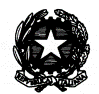 ISTITUTO COMPRENSIVO STATALE di ALZANO LOMBARDOScuola dell’Infanzia – Scuola Primaria – Scuola Secondaria 1° grado Via F.lli Valenti , 6 Alzano Lombardo (Bg) –  035/511390 –  035/515693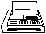 e-mail: intranet  bgic82100t@istruzione.it sito internet : www.icalzanolombardo.itC.F. 95118410166Uscita didattica sul territorio comunaleModulo cartaceo di segnalazione e autorizzazione (circolare 63 del 22/10/2016)Data ___________________	Il Docente Responsabile ____________________________________Autorizzazione del Dirigente Scolastico o del suo delegato (Responsabile o Vice-Responsabile di Plesso)Data ___________________	Firma  ____________________________________Ordine di scuolaPlessoClassi CoinvolteDestinazioneData InizioOra InizioData FineOra FineTipo di attivitàNumero alunniDocenti AccompagnatoriAltri accompagnatoriNote programmazione